ЧетенеЧитанка-  Чадър стр.73 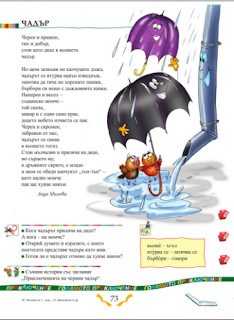 